Attachment 8:  RTI IRB Approval Notice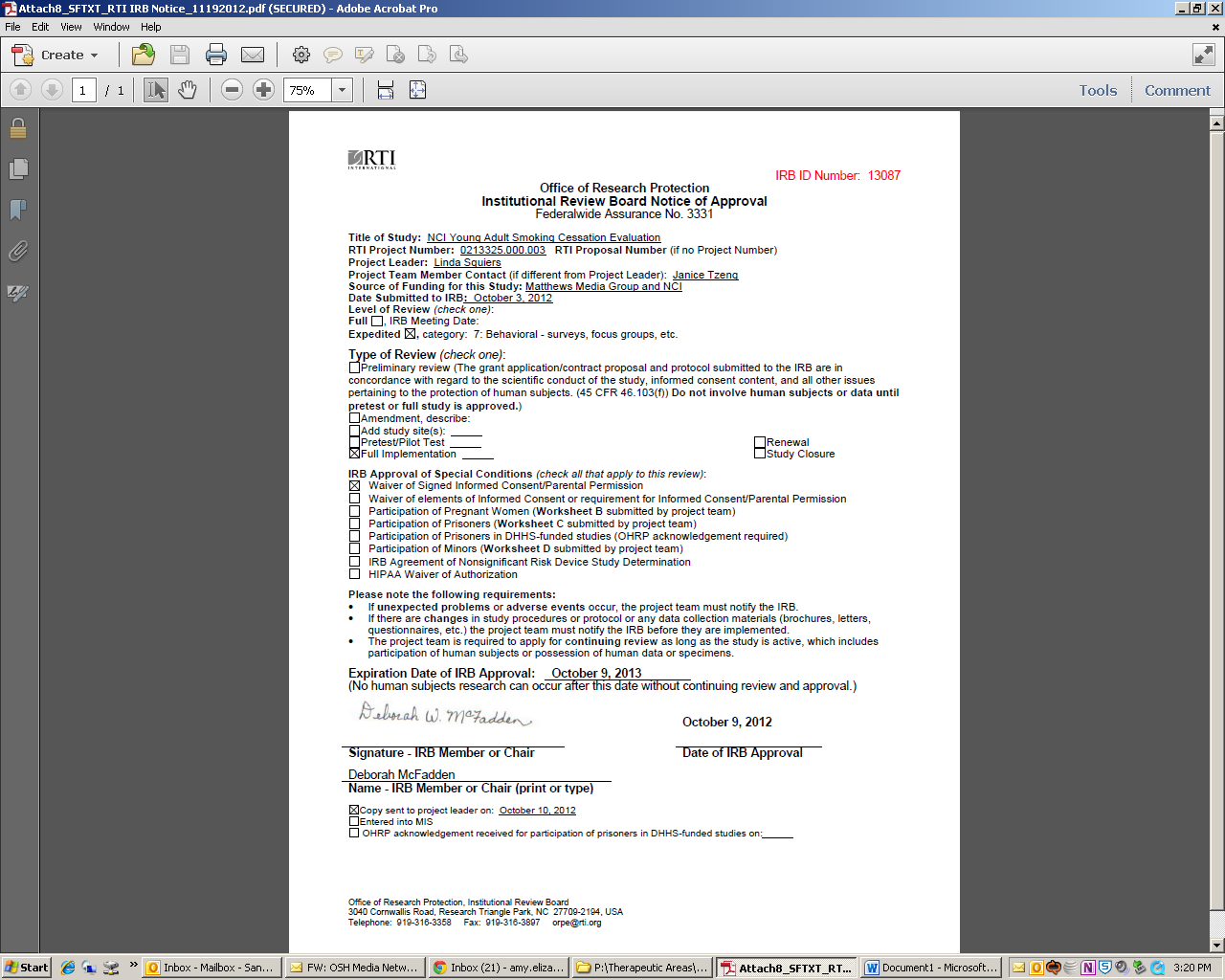 